CUGNASCO7 ½ - Zimmer Tessinerhaus zum RenovierenAn sehr sonnige, zentraler Lage…………………………………………………………….…………..……………………………..…..………………..……..……….Casa ticinese di 7 ½ locali da rinnovareIn posizione molto soleggiata e centrale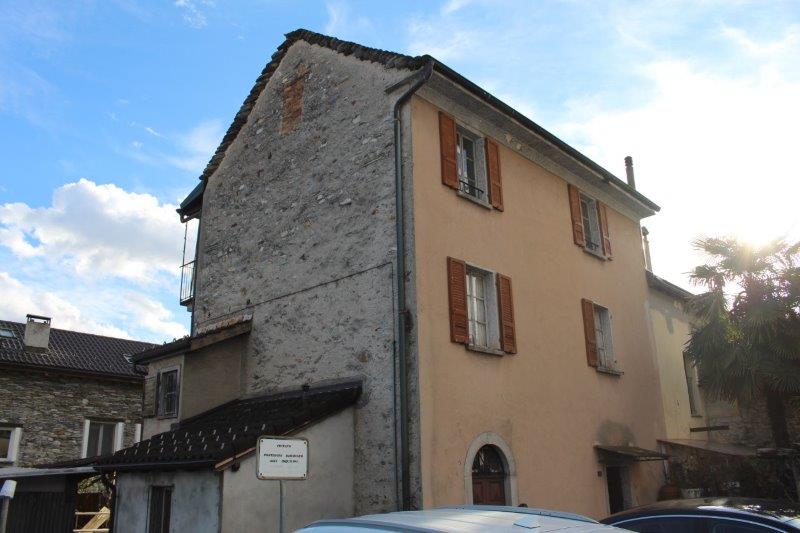 4180/4025Fr. 565‘000.--  Standort | Umgebung6516 Cugnasco Via Locarno 8Region: Bellinzonese/ LocarneseLage: sehr zentral und sonnigAussicht: auf die BergeSchulen: jaEinkauf: jaöffentlicher Verkehr: 20 mDistanz nächste Stadt: 10 km Distanz Autobahn: 10 km  BeschreibungDieses grosse 7 ½ Zimmer Tessinerhaus, ist einseitig angebaut und liegt an sehr zentraler und sonniger Lage im unteren Teil von Cugnasco zwischen Bellinzona und Locarno an der Via Locarno 8.Das Haus befindet sich in einem einfachen Zustand und müsste renoviert werden. Es wirkt hell und wohnlich und bietet ein rustikales Ambiente.Das dreigeschossige Haus verfügt im Erdgeschoss über ein Wohnzimmer mit Möglichkeit auf den Sitzplatz mit Garten zu gelangen. Im Obergeschoss befinden sich zwei Schlafzimmer und ein kleines Badezimmer. Zuoberst sind weitere 2 Schlafzimmer eingerichtet mit Ausgang auf den Balkon. Der Aussenbereich bietet die Möglichkeit für eine grosse gedeckte Pergola und zwei Gärten. Cugnasco gehört zu den besten besonnten Gemeinden des Tessins.Die Liegenschaft ist mit dem Auto gut erreichbar. Es stehen 2-3 Aussenparkplätze zur Verfügung.Es besteht eine gute Postautoverbindung nach Bellinzona und Locarno. Mit dem Auto gelangt man innert 15 Minuten in die beiden Städte. Lugano liegt 20 Autominuten entfernt. In Cugnasco und Gudo gibt es Einkaufsmöglichkeiten oder auch im nahe gelegenen Einkaufszentrum von Riazzino.  Schulen sind ebenfalls in Cugnasco und Gerra Piano.…………………………………………………………………………………………………….  Highlights                 zwei Gemüsegarten rustikales Ambiente mit zwei CheminéesMöglichkeit für eine grosse gedeckte Pergolasehr sonnige und zentrale Lage mit Ausblick  Ubiciazione6516 Cugnasco, Via Locarno 8 Regione: Bellinzonese / LocarnesePosizione: molto centrale e soleggiataVista: sulle montagneScuole: sìAcquisti: sìMezzi pubblico: 20 mDistanza dalla prossima città: 10 kmDistanza autostrada: 10 km  DescrizioneQuesta grande casa ticinese di 7 ½ locali, attaccata su un lato, si trova in una posizione molto centrale e soleggiata nella parte bassa di Cugnasco, tra Bellinzona e Locarno in via Locarno 8. La casa è in condizioni semplici e avrebbe bisogno di essere ristrutturata. Appare luminosa e accogliente e offre un ambiente rustico.La casa a tre piani è composta al piano terra da un soggiorno con possibilità di accedere al salotto con giardino. Al piano superiore si trovano due camere da letto e un piccolo bagno. Al piano superiore si trovano altre 2 camere da letto con accesso al balcone. L'area esterna offre la possibilità di un'ampia pergola coperta e due giardini da piantare. Qui a Cugnasco, la zona più soleggiata del Ticino, si può godere il sole.La proprietà è facilmente raggiungibile in auto. Sono disponibili 2-3 posti auto esterni. Con l’autopostale si arriva le città Bellinzona e Locarno. Bellinzona o Locarno con il Lago Maggiore distano circa 15 minuti, Lugano circa 20 minuti in auto.A Cugnasco e Gudo sono negozianche centri commerciali nella vicina Riazzino. Anche le scuole sono a Cugnasco e Gerra Piano.……………………………………………………………………………………………………..  Highlightsdue orti di verdureambiente affascinante e rustico con due caminipossibilità per una grande pergolata copertaposizione soleggiata e centrale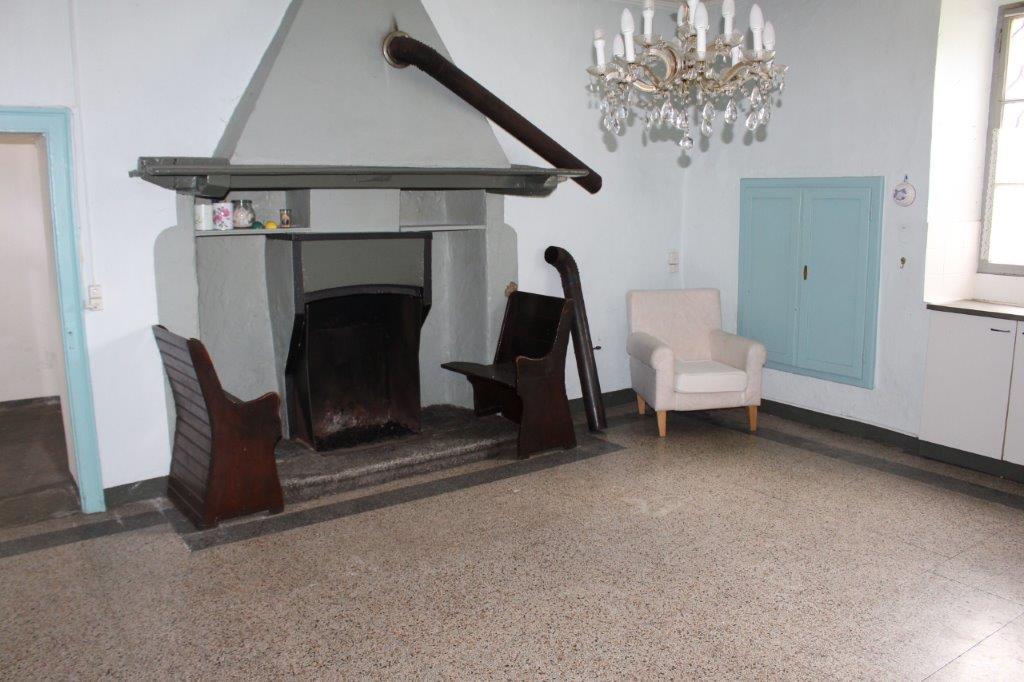 Wohnraum mit Kamin / soggiorno con camino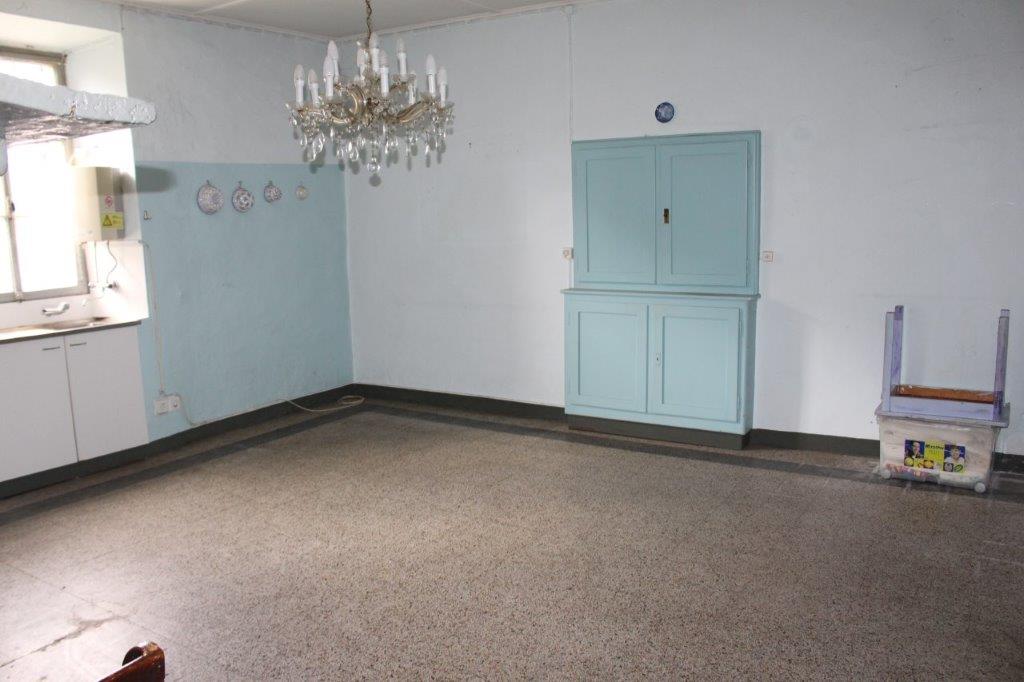                                                  Wohnbereich / soggiorno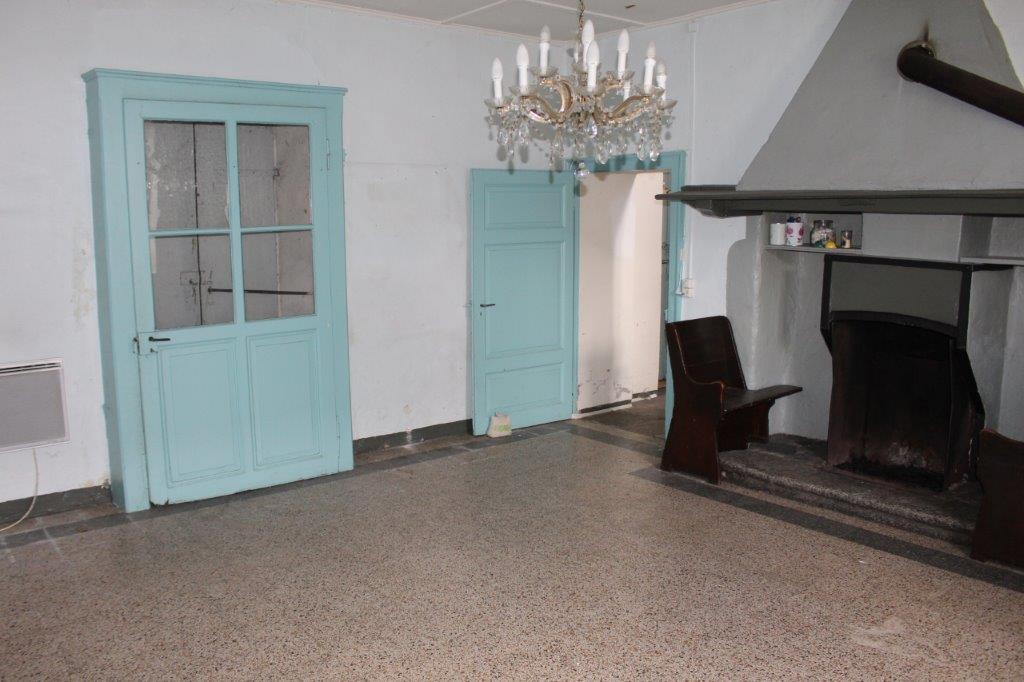                                               Wohnbereich / soggiorno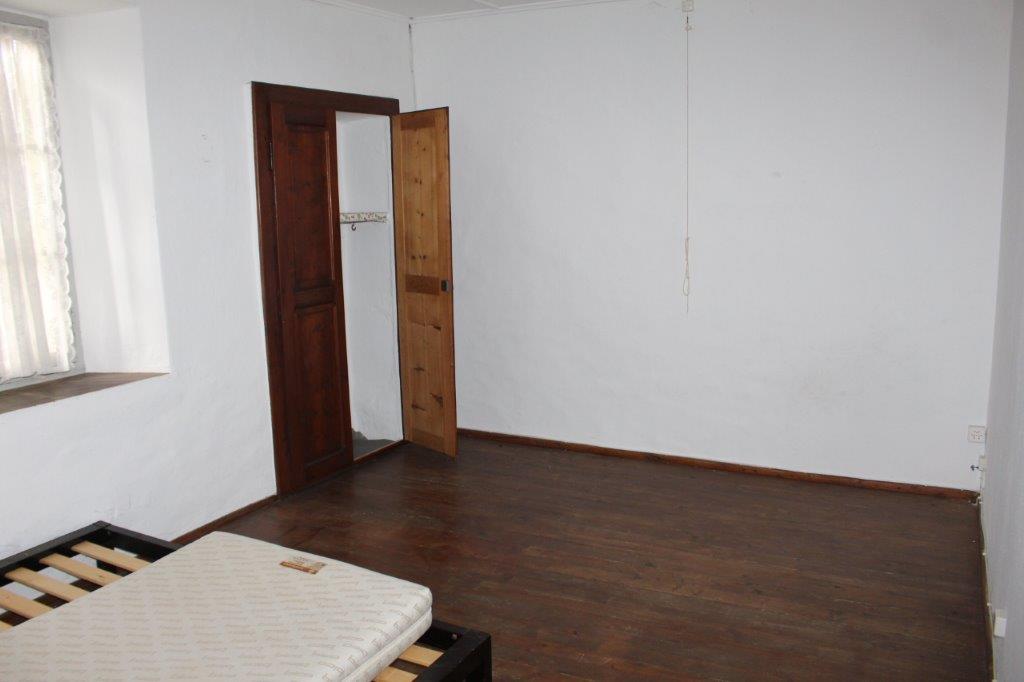                                                   Zimmer / camera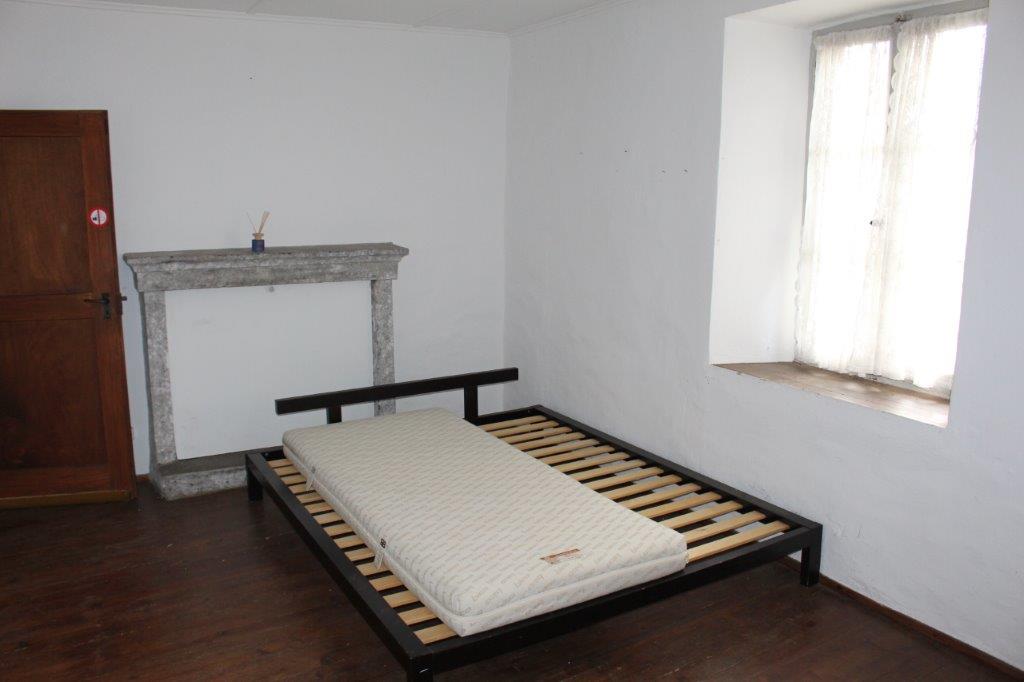                                                   Zimmer / camera	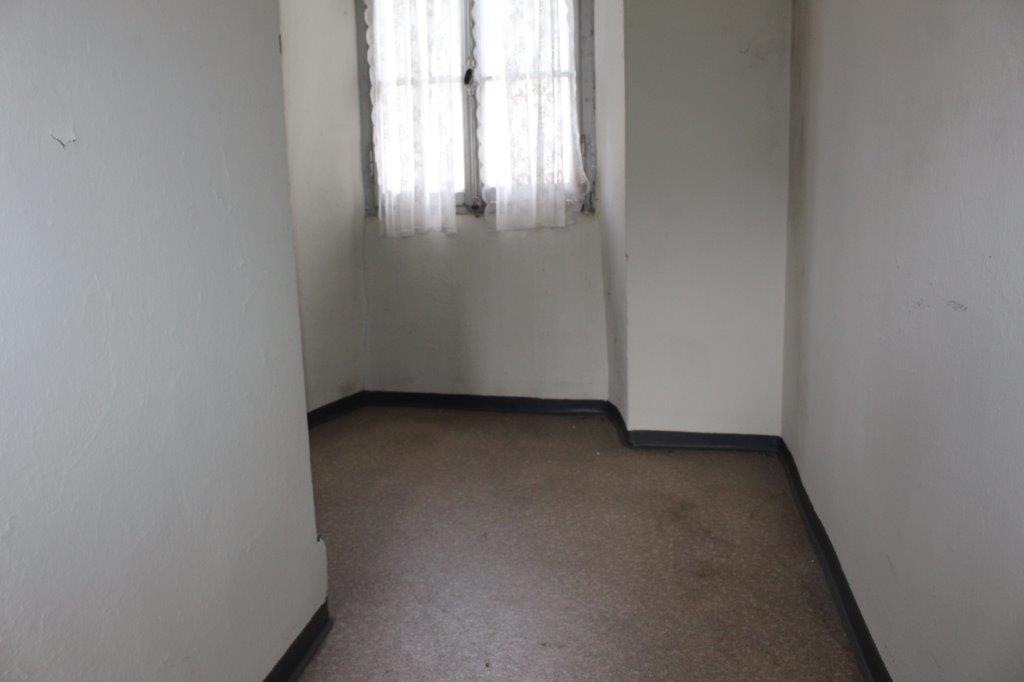                                                       Zimmer / camera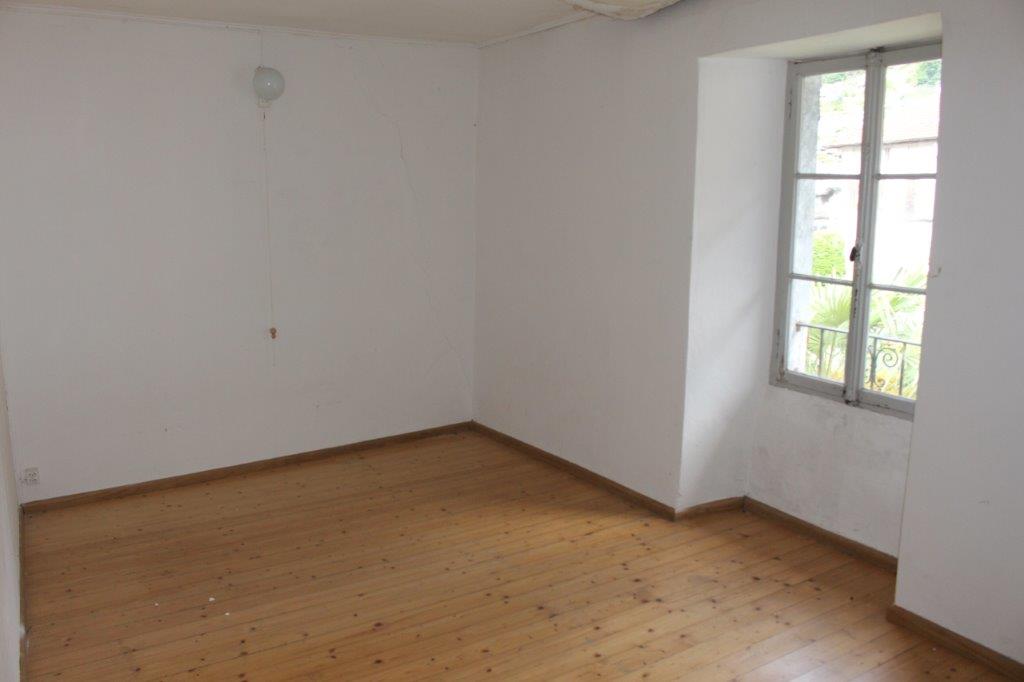                                                      Zimmer / camera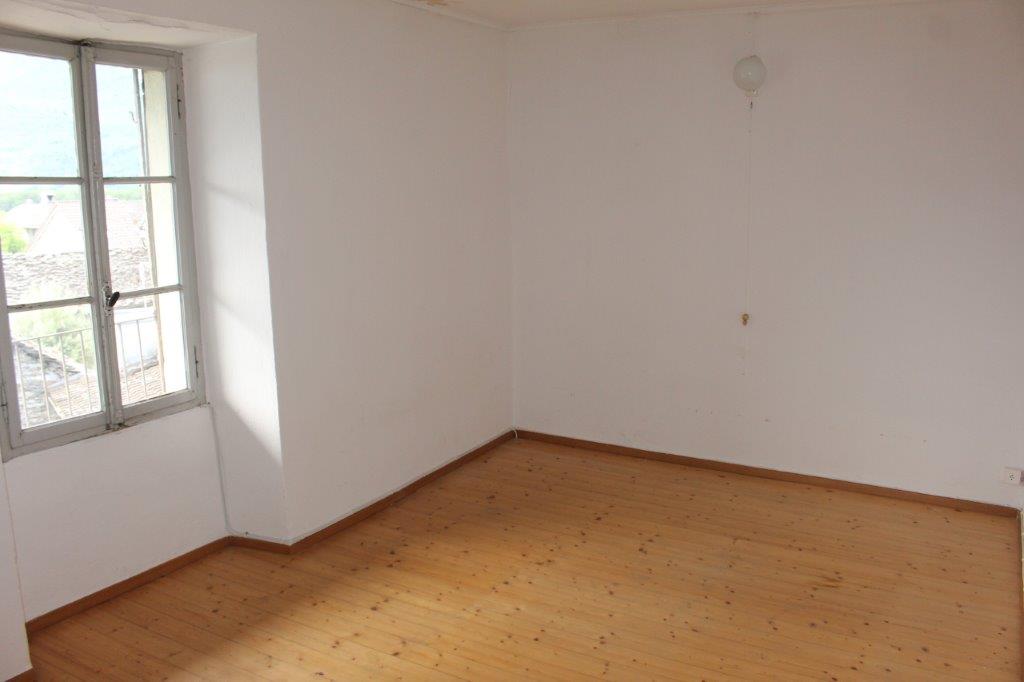                                                      Zimmer / camera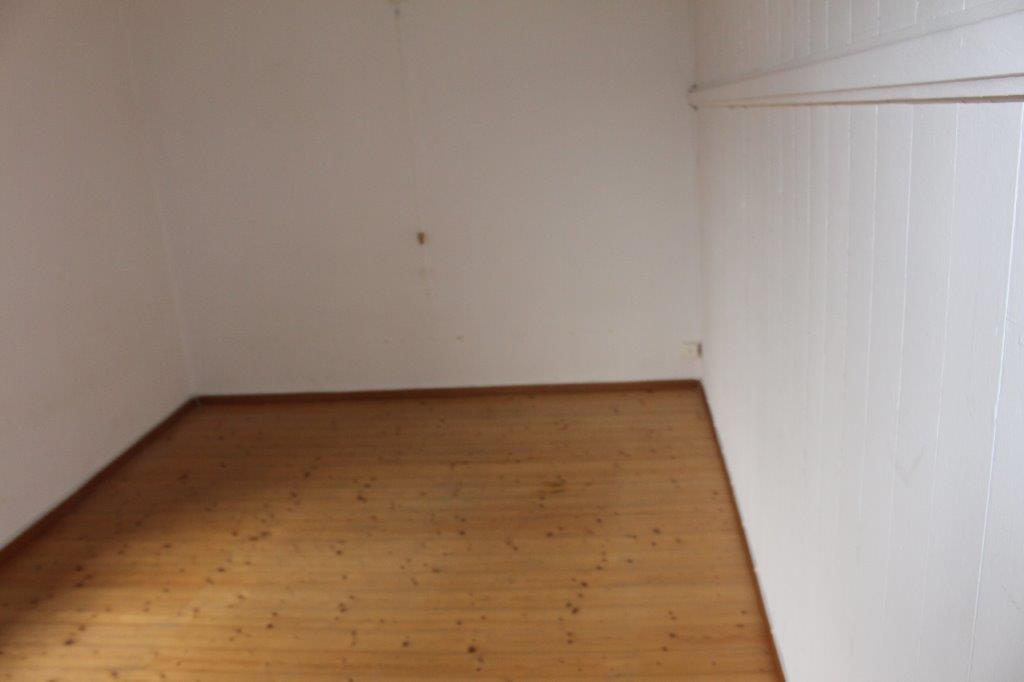                                                        Zimmer / camera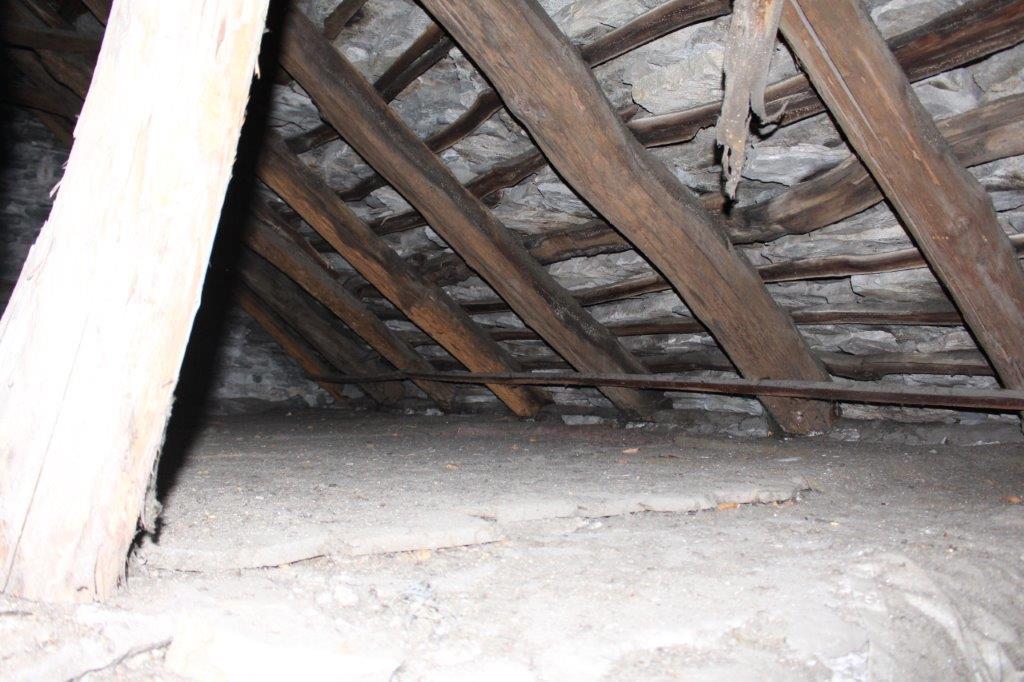                                                   Dachboden / soffito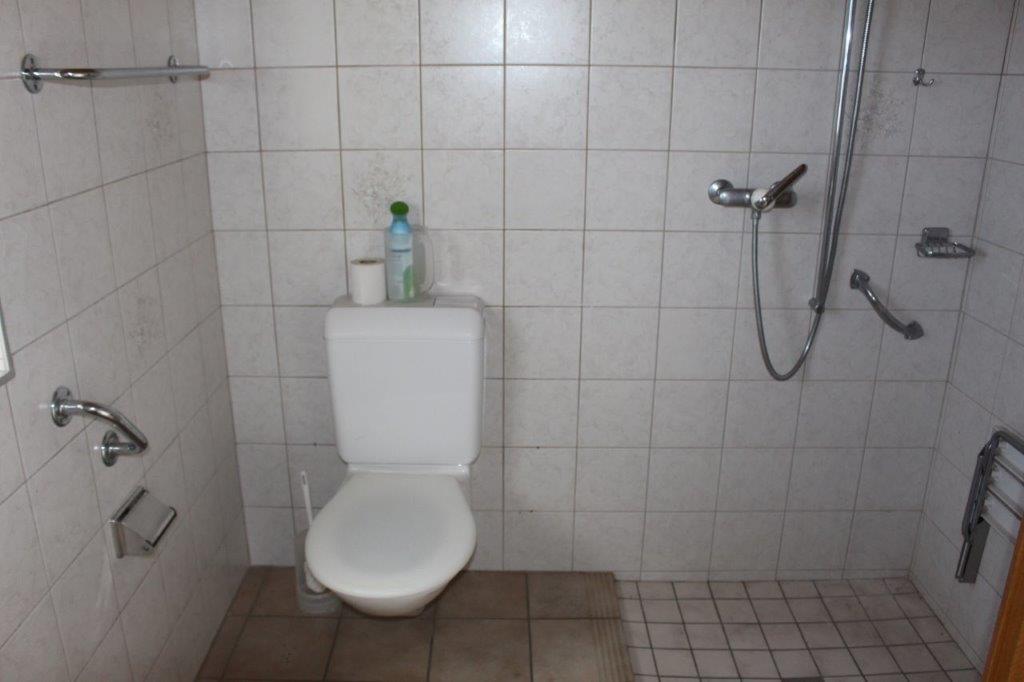                                         WC mit Dusche / WC con doccia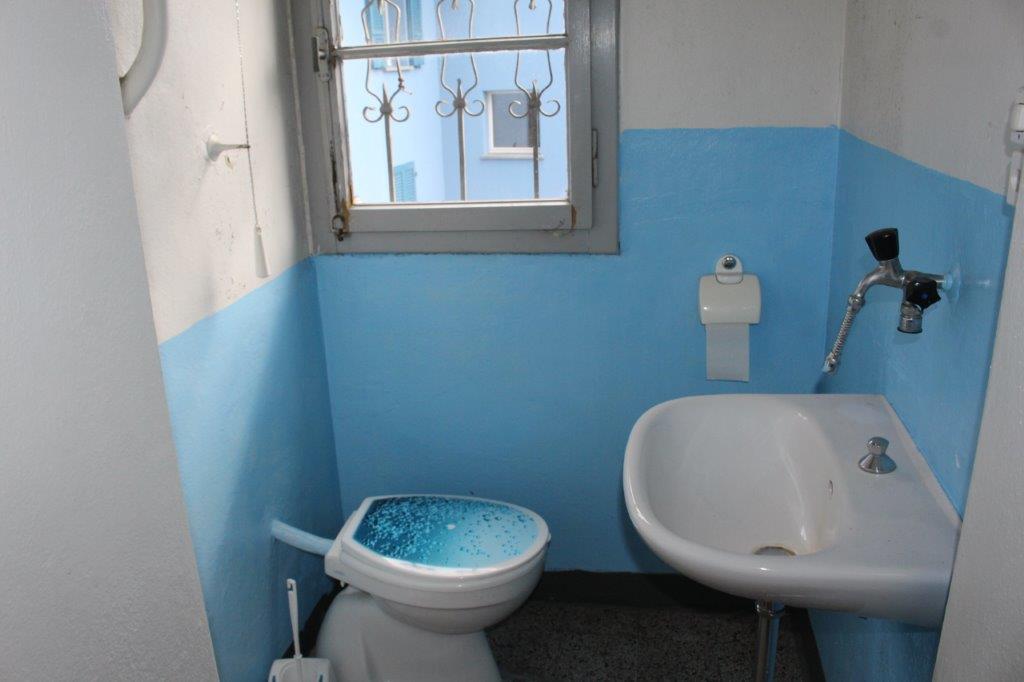                                                          WC / WC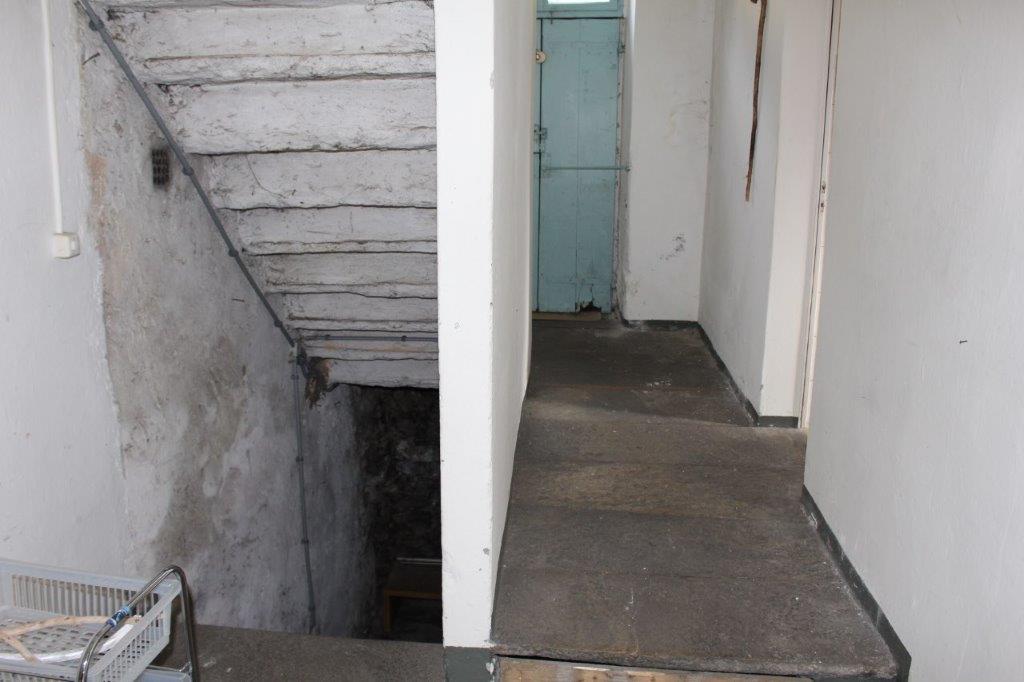                                         Eingang Keller / entrata cantina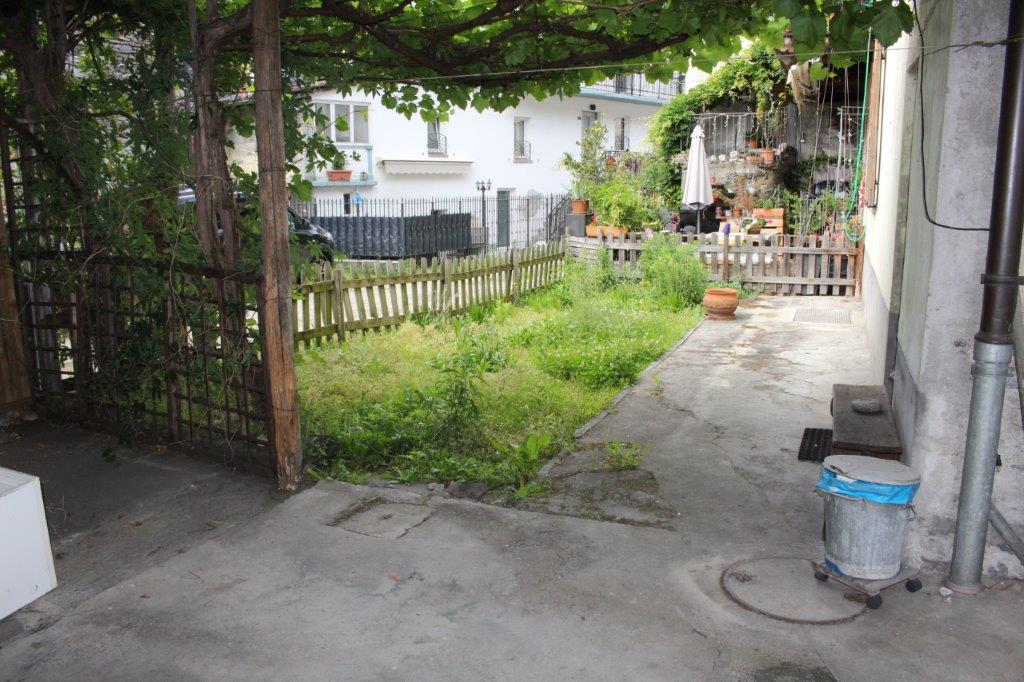                                                       Garten / giardino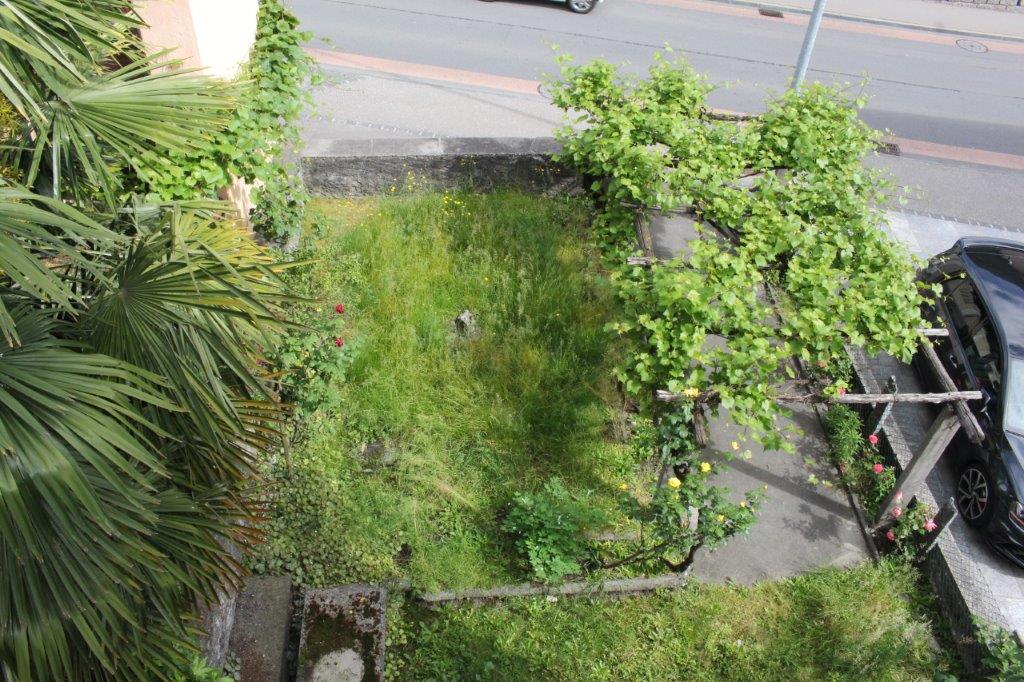                                                    Garten / giardino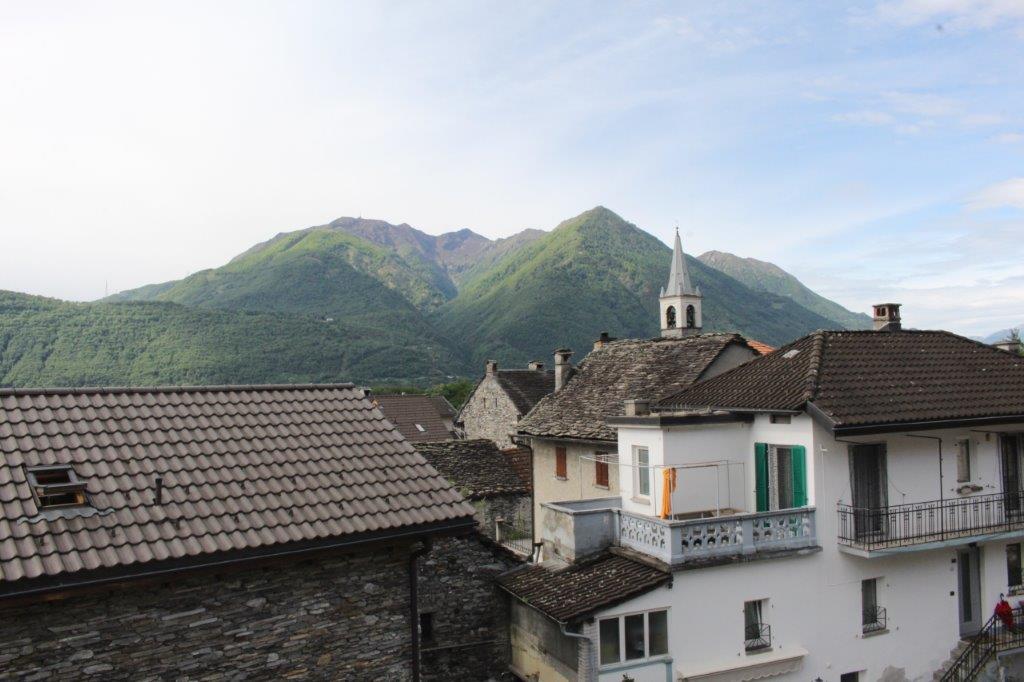                                                     Aussicht / vista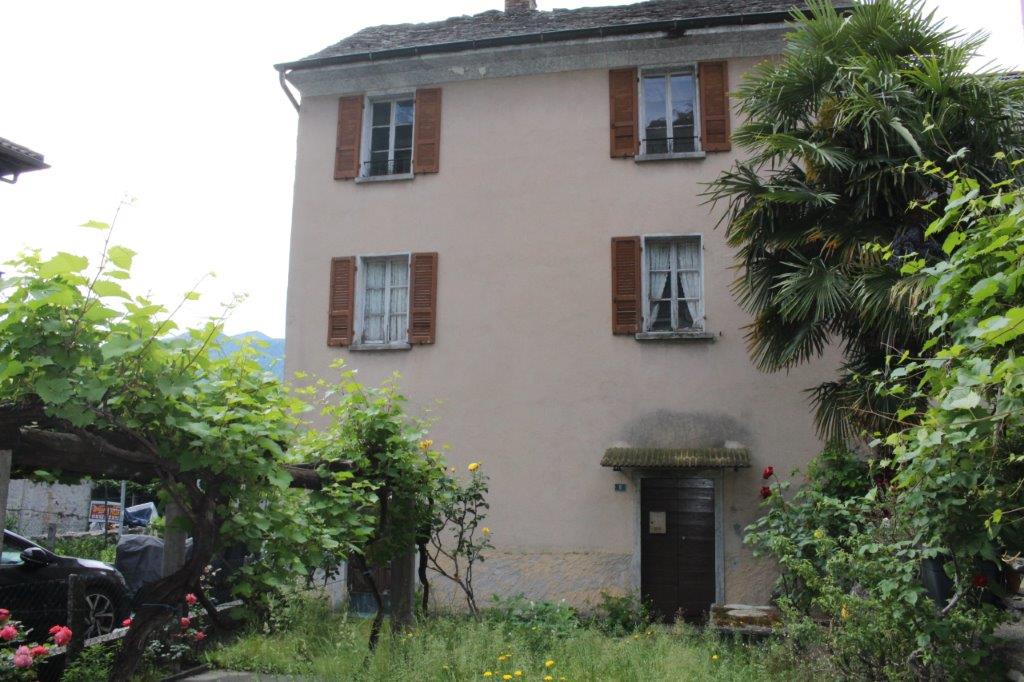                                                    Haus / casa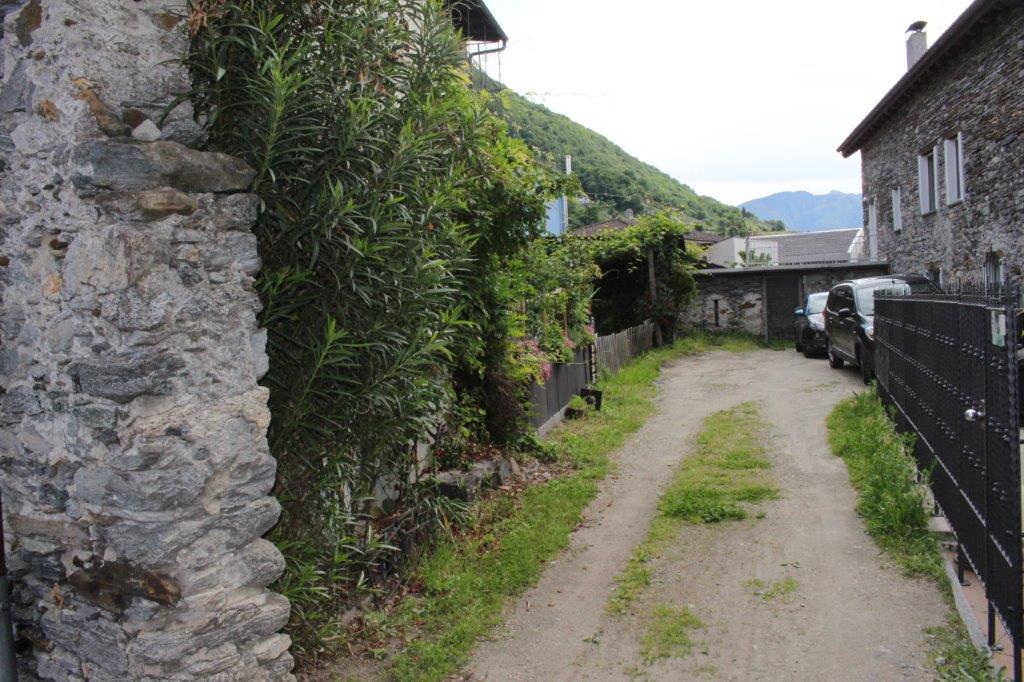                                                   Zufahrt / accesso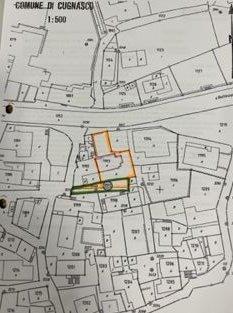 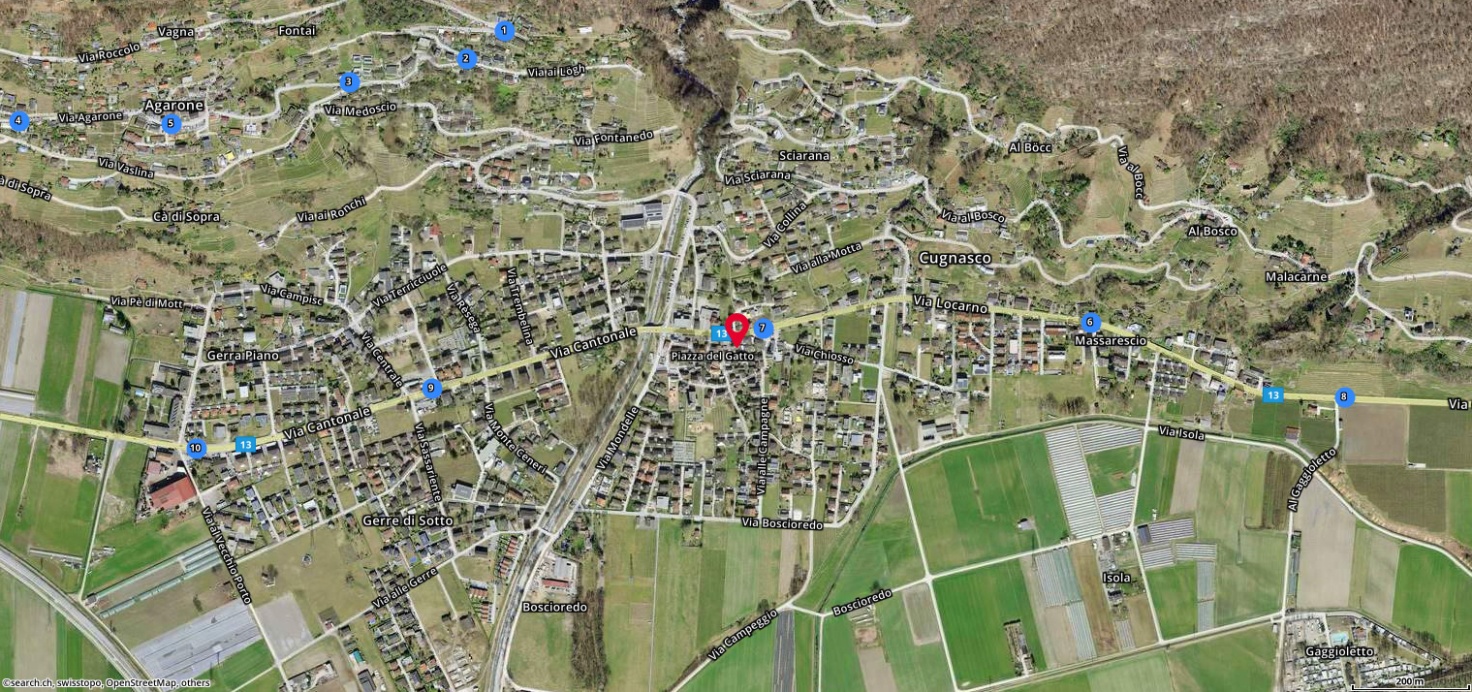 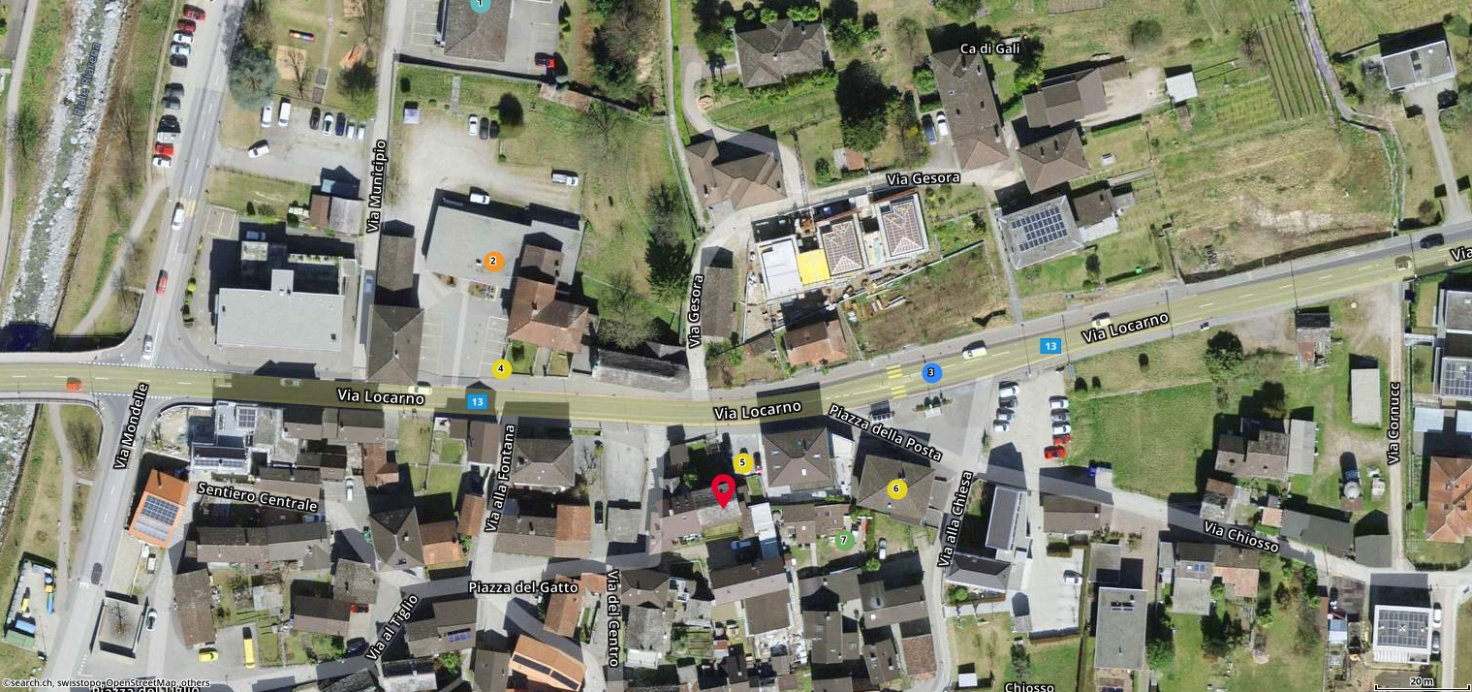        TICINO |  Cugnasco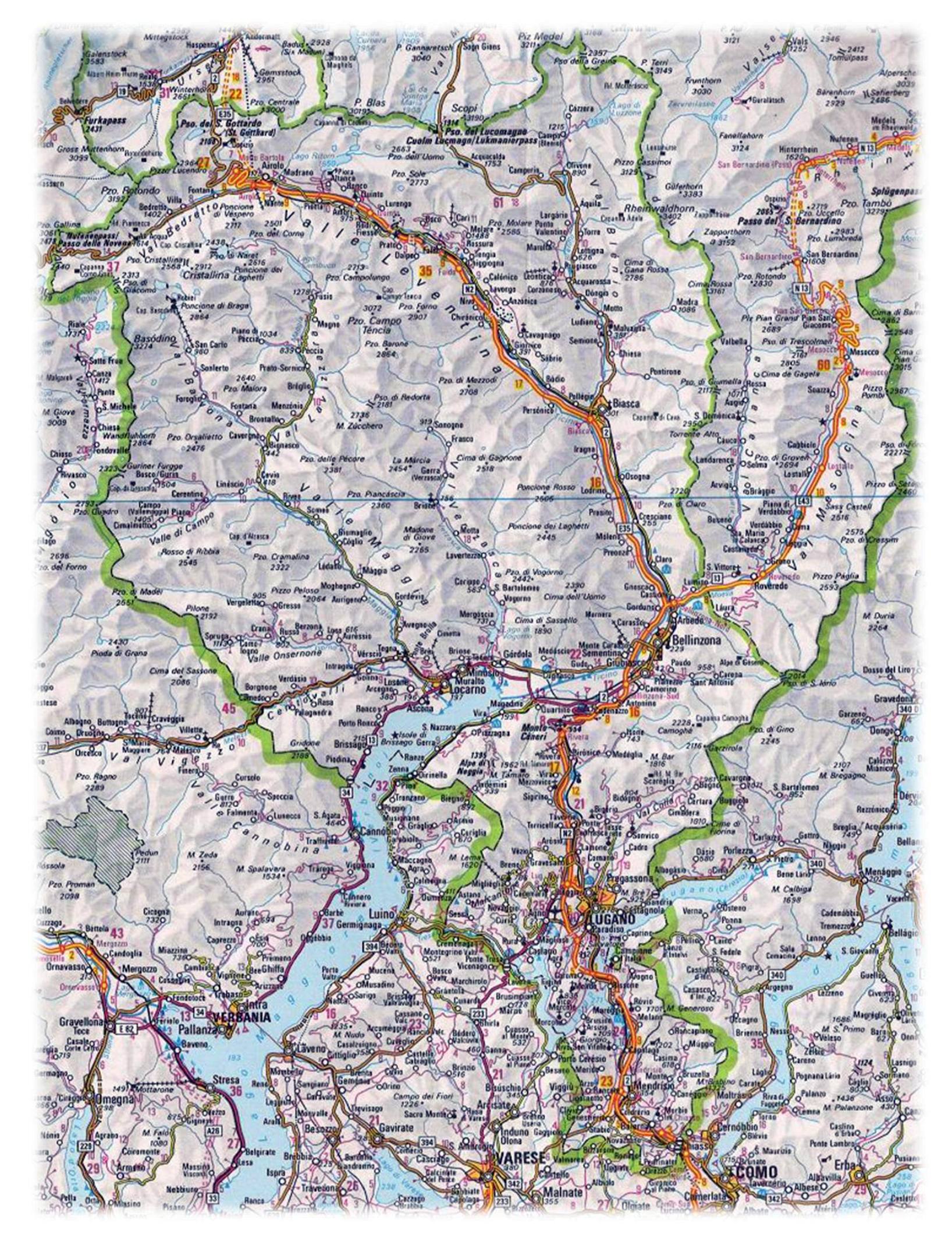 